Publicado en Islandia el 17/07/2020 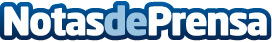 Consejos para disfrutar la experiencia de viaje a Islandia, por Island Tours Islandia enfrenta su caída del PIB por la bajada del turismo con campaña de concienciación y seguridad en el destinoDatos de contacto:Eladio LlamasCMO // Island Tours915476094Nota de prensa publicada en: https://www.notasdeprensa.es/consejos-para-disfrutar-la-experiencia-de Categorias: Internacional Nacional Viaje Sociedad Entretenimiento Turismo http://www.notasdeprensa.es